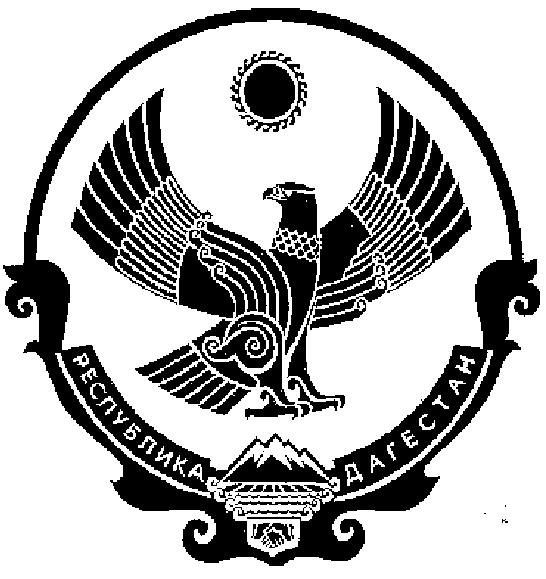 СОБРАНИЕ ДЕПУТАТОВ МУНИЦИПАЛЬНОГО РАЙОНА «КИЗИЛЮРТОВСКИЙ РАЙОН»368120, Российская Федерация Республика Дагестан  г. Кизилюрт   ул. Гагарина  52 «а». 	РЕШЕНИЕ04.09.2020 г.                                                                                                   № 15\05 - РСОб утверждении Генерального плана и Правил землепользования и застройки территории МО «село Комсомольское»	В целях создания условий для устойчивого развития МР «Кизилюртовский район», руководствуясь Градостроительным кодексом Российской Федерации от 29.12.2004 г. № 190-ФЗ, Федеральным законом от 06.10.2003 г. № 131-ФЗ «Об общих принципах организации местного самоуправления в Российской Федерации», Уставом МР «Кизилюртовский район», учитывая протоколы публичных слушаний, заключения о результатах публичных слушаний по проекту генерального плана от 25.10.2016 г. и Правил землепользования и застройки территории муниципального образования сельского поселения «село Комсомольское» от 27.01.2017 г., и по итогам обсуждения решили:Утвердить Генеральный план и Правила землепользования и застройки территории муниципального образования сельского поселения «село Комсомольское».Разместить Генеральные планы и Правила землепользования и застройки территории муниципального образования сельского поселения «село Комсомольское» на официальном сайте Администрации.Решение вступает в силу со дня официального опубликования.Председатель Собрания депутатов МР «Кизилюртовский район»                                                  А.М.Магомедов